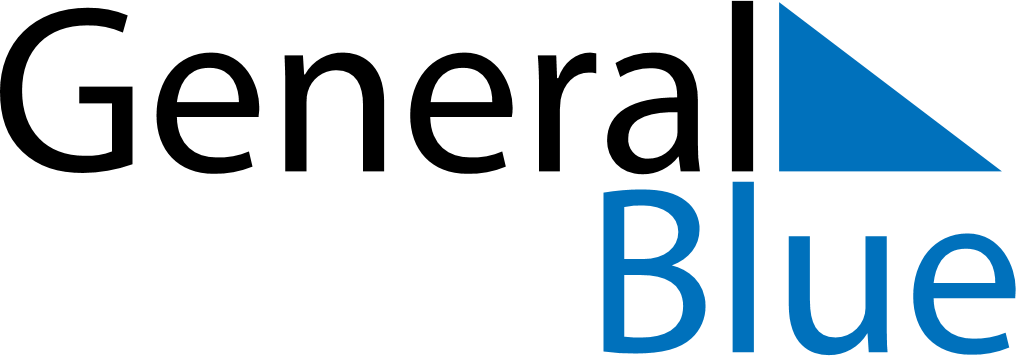 2026 - Q2Vietnam 2026 - Q2Vietnam 2026 - Q2Vietnam 2026 - Q2Vietnam 2026 - Q2Vietnam 2026 - Q2Vietnam AprilSUNMONTUEWEDTHUFRISATApril1234April567891011April12131415161718April19202122232425April2627282930AprilMaySUNMONTUEWEDTHUFRISATMay12May3456789May10111213141516May17181920212223May24252627282930May31JuneSUNMONTUEWEDTHUFRISATJune123456June78910111213June14151617181920June21222324252627June282930JuneApr 21: Vietnam Book DayJun 28: Vietnamese Family DayApr 26: Hung Kings CommemorationsApr 30: Day of liberating the South for national reunificationMay 1: Labour DayMay 7: Dien Bien Phu Victory DayMay 19: President Ho Chi Minh’s BirthdayMay 31: Buddha’s BirthdayJun 1: International Children’s DayJun 19: Mid-year Festival